Приложение № 7-10к Приказу Отдела образования Турочакского района от  28.06.2019   г. № 313Секция № 13.Секция  учителей технологии, музыки, ИЗО.Тема: «Национальные проекты в сфере образования: новые возможности развития системы образования Турочакого района».Руководитель: Михайлова Римма Викторовна, МОУ «Кебезенская СОШ».Место проведения:  МОУ «Турочакская СОШ»  (Блок «Б» - возле полиции, 1 этаж, кабинет технологии/девочки)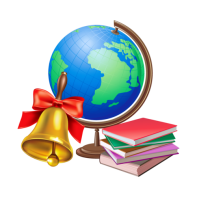 №Наименование мероприятияОтветственныйПриветствие. План  работы секции.Михайлова Р. В., учитель технологии МОУ   «Кебезенская  СОШ»Задачи, механизмы, направления и изменения при изучении технологии, музыки и ИЗО в рамках национального проекта «Образование». Сафронова Т.И., учитель технологии  МОУ «Иогачская СОШ»Федеральный проект «Современная школа». Центр образования цифрового и гуманитарного профилей «Точка роста»Сафронова Т.И., учитель технологии  МОУ «Иогачская СОШ»Обзор обучения в технопарке  «Кванториум»  г. Кемерово Сафронова Т.И., учитель технологии  МОУ «Иогачская СОШ»Мотивирование к учебной деятельности , как основополагающий этап современного урока.Шатохина Т.Ю., учитель технологии филиал «Верх-Бийская ООШ»Современные технологии музыкального образования.Кандаракова А.В., учитель технологии и музыки МОУ «Тондошенская ООШ»Методические подходы к использованию ресурсов и возможностей сети Интернет в обучении в рамках предметной области «Искусство».Сафронова Т.И., учитель технологии  МОУ «Иогачская СОШ»Формирование универсальных учебных действий средствами художественно-эстетического образования.Михайлова Р.В., учитель технологии  МОУ «Кебезенская СОШ»Разное.План работы мероприятий работы РМО по данной секции на 2019-2020 учебный год.Все участники